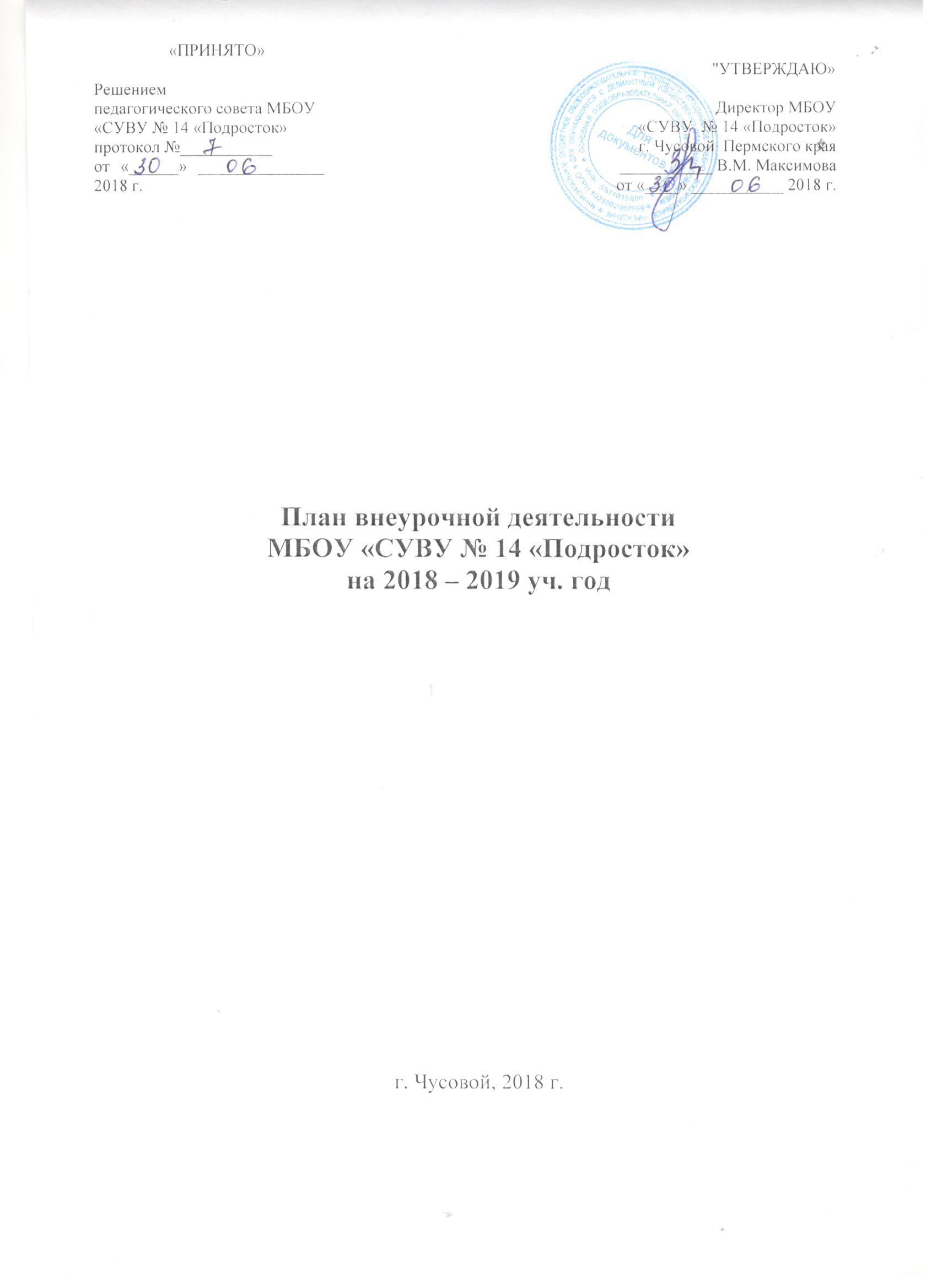 План внеурочной деятельности 5-8 классовПояснительная запискаПлан внеурочной деятельности МБОУ СУВУ №14 «Подросток» для 5-9 классов разработан на основании федерального государственного образовательного стандарта начального общего образования, утвержденного приказом министерства образования и науки РФ от 6 октября . N373. План внеурочной деятельности является организационным механизмом реализации Основной образовательной программы начального общего образования школы и определяет содержательное наполнение направлений внеурочной деятельности, время, отводимое на внеурочную деятельность по классам, а также требования к организации внеурочной деятельности. Нормативным основанием для формирования плана внеурочной деятельности обучающихся основной школы являются следующие нормативно-правовые документы: - Приказ Минобрнауки России от 17.12.2010 N 1897 (ред. от 31.12.2015) Об утверждении федерального государственного образовательного стандарта основного общего образования от  17 декабря 2010 г. N 1897    - Письмо Министерства образования и науки РФ от 19 апреля 2011 г. N03-255 "О введении федерального государственного образовательного стандарта общего образования"- Санитарные правила СанПиН 2.4.2.2821-10 «Санитарно-эпидемиологические требования к условиям и организации обучения в общеобразовательных учреждениях» (постановление Главного санитарного врача России от 29.12.2010 №189, зарегистрированное в Минюсте России 03.03.2011 г. №189).-Федеральные требования к образовательным учреждениям в части охраны здоровья обучающихся, воспитанников (утверждены приказом Минобрнауки России от 28 декабря . №2106).- Устав МБОУ «СУВУ №14 «Подросток»В соответствии с требованиями Стандарта внеурочная деятельность в школе организуется по направлениям развития личности, зафиксированным в ФГОС:Формы организации внеурочной деятельности определяет МБОУ «СУВУ №14 «Подросток» определяет состав и структуру направлений, формы организации, объем внеурочной деятельности для обучающихся основного общего образования (5-8классы), с учетом интересов обучающихся и возможностей МБОУ «СУВУ №14 «Подросток»  В соответствии с Федеральными государственными образовательными стандартами основного общего образования, внеурочная деятельность составляет: Ожидаемые результаты внеурочной деятельности- развитие на основе освоения универсальных учебных действий, познания и освоения мира – развитие личности обучающегося, его активной учебно-познавательной деятельности, формирование его готовности к саморазвитию и непрерывному образованию.Внеурочная деятельность организуется по направлениям развития личности на добровольной основе в соответствии с выбором участников образовательных отношений. Внеурочная деятельность в    МБОУ «СУВУ №14 «Подросток» осуществляется через интеграцию усилий школы и учреждений дополнительного образования Чусовского муниципального района, в реализации которой принимают участие педагогические работники ОУ и учреждения дополнительного образованияПримечания:в тексте используются следующие сокращения: КСК – краткосрочный курс; ГКРЗ – групповые коррекционно-развивающие занятия;курсивом выделены те формы внеурочной деятельности, которые реализуются по договорам сетевого взаимодействия с учреждениями дополнительного образования.НаправлениеРешаемые задачиСпортивно-оздоровительноеВсесторонне гармоническое развитие личности ребенка, формирование физически здорового человека, формирование мотивации к сохранению и укреплению здоровьяОбщекультурноеРазвитие эмоциональной сферы ребенка, чувства прекрасного, творческих способностей, формирование коммуникативной и общекультурной компетенцийОбщеинтеллектуальноеОбогащение запаса учащихся языковыми знаниями, способствование формированию мировоззрения, эрудиции, кругозораДуховно-нравственноеСоциальноеКоличество часов в год по класамКоличество часов в год по класамКоличество часов в год по класамКоличество часов в год по класамВнеурочная деятельностьVVIVIIVIIIДо 340До 340До 340До 340Направления Формы внеурочной деятельностиФормы внеурочной деятельностиКлассы / количество годовых часовКлассы / количество годовых часовКлассы / количество годовых часовКлассы / количество годовых часовКлассы / количество годовых часовКлассы / количество годовых часовКлассы / количество годовых часовКлассы / количество годовых часовНаправления Формы внеурочной деятельностиФормы внеурочной деятельностиФормы внеурочной деятельностиКлассы / количество годовых часовКлассы / количество годовых часовКлассы / количество годовых часовКлассы / количество годовых часовКлассы / количество годовых часовКлассы / количество годовых часовКлассы / количество годовых часовДуховно-нравственное Формы внеурочной деятельностиФормы внеурочной деятельностиФормы внеурочной деятельности55678а8б9а9б9вДуховно-нравственное Обязательный компонентОбязательный компонентОбязательный компонентОбязательный компонентОбязательный компонентОбязательный компонентОбязательный компонентОбязательный компонентОбязательный компонентОбязательный компонентОбязательный компонентДуховно-нравственное 1.  Объединение «Атамановы сыны» (гражданско-патриотическое воспитание)1.  Объединение «Атамановы сыны» (гражданско-патриотическое воспитание)1.  Объединение «Атамановы сыны» (гражданско-патриотическое воспитание)34 ч.Духовно-нравственное 2.  Объединение «Юнармия» (гражданско-патриотическое воспитание)2.  Объединение «Юнармия» (гражданско-патриотическое воспитание)2.  Объединение «Юнармия» (гражданско-патриотическое воспитание)34 ч.3434 ч.34Духовно-нравственное 3. Объединение «ЮИД» (правовое воспитание)3. Объединение «ЮИД» (правовое воспитание)3. Объединение «ЮИД» (правовое воспитание)34ч.34ч.34 ч.ОбщекультурноеОбязательный компонентОбязательный компонентОбязательный компонентОбязательный компонентОбязательный компонентОбязательный компонентОбязательный компонентОбязательный компонентОбязательный компонентОбязательный компонентОбязательный компонентОбщекультурное3. Кружок «Природа и фантазия» (создание поделок из природного, нетрадиционного и бросового материала)3. Кружок «Природа и фантазия» (создание поделок из природного, нетрадиционного и бросового материала)3. Кружок «Природа и фантазия» (создание поделок из природного, нетрадиционного и бросового материала)68 ч68 ч68 ч.ОбщекультурноеКомпонент по выборуКомпонент по выборуКомпонент по выборуКомпонент по выборуКомпонент по выборуКомпонент по выборуКомпонент по выборуКомпонент по выборуКомпонент по выборуКомпонент по выборуКомпонент по выборуОбщекультурное5. Кружок телевизионного и фото мастерства «Луч  sveta» 5. Кружок телевизионного и фото мастерства «Луч  sveta» 5. Кружок телевизионного и фото мастерства «Луч  sveta» 34 ч.34 ч.34 ч.34 ч.34 ч.34 ч.34 ч.ОбщеинтеллектуальноеОбязательный компонентОбязательный компонентОбязательный компонентОбязательный компонентОбязательный компонентОбязательный компонентОбязательный компонентОбязательный компонентОбязательный компонентОбязательный компонентОбязательный компонентОбщеинтеллектуальное6. КСК «Юный Пифагор»6. КСК «Юный Пифагор»6. КСК «Юный Пифагор»4ч.4ч.4 ч.4 ч.Общеинтеллектуальное7. КСК «Чем знаменито то место, где я живу»7. КСК «Чем знаменито то место, где я живу»7. КСК «Чем знаменито то место, где я живу»4ч.4ч.4 ч.4 ч.4 ч.4 ч.4 ч.4 ч.4 ч.Общеинтеллектуальное8. КСК «Успех в твоих руках»8. КСК «Успех в твоих руках»8. КСК «Успех в твоих руках»4 ч.4 ч.4 ч.4 ч.4 ч.4 ч.4 ч.Общеинтеллектуальное9. КСК «Сохраним Земной шар»9. КСК «Сохраним Земной шар»9. КСК «Сохраним Земной шар»4 ч.4 ч.4 ч.4 ч.4 ч.4 ч.4 ч.Общеинтеллектуальное10. КСК «Зазеркалье» (парикмахерское искусство)10. КСК «Зазеркалье» (парикмахерское искусство)10. КСК «Зазеркалье» (парикмахерское искусство)4ч.4ч.4 ч.4 ч.4 ч.11 КСК «Робомастер»11 КСК «Робомастер»11 КСК «Робомастер»4ч.4ч.4ч.4ч.4Физкультурно-оздоровительное Обязательный компонентОбязательный компонентОбязательный компонентОбязательный компонентОбязательный компонентОбязательный компонентОбязательный компонентОбязательный компонентОбязательный компонентОбязательный компонентОбязательный компонентФизкультурно-оздоровительное 11. Объединение «Атамановы сыны» (силовая подготовка)11. Объединение «Атамановы сыны» (силовая подготовка)11. Объединение «Атамановы сыны» (силовая подготовка)34 ч.34 ч.34 ч.Физкультурно-оздоровительное 12. Объединение «Юнармия» (силовая подготовка)12. Объединение «Юнармия» (силовая подготовка)12. Объединение «Юнармия» (силовая подготовка)34 ч.34 ч.34Физкультурно-оздоровительное 13. Секция «Богатырская наша сила»13. Секция «Богатырская наша сила»13. Секция «Богатырская наша сила»34 ч.34ч34Физкультурно-оздоровительное Компонент по выборуКомпонент по выборуКомпонент по выборуФизкультурно-оздоровительное 14. Секция «Школа мяча»14. Секция «Школа мяча»14. Секция «Школа мяча»68 ч.68 ч.68 ч.68 ч.68 ч.68 ч.68 ч.СоциальноеОбязательный компонентОбязательный компонентОбязательный компонентОбязательный компонентОбязательный компонентОбязательный компонентОбязательный компонентОбязательный компонентОбязательный компонентОбязательный компонентОбязательный компонентСоциальноеЗОЖЗОЖЗОЖЗОЖЗОЖЗОЖЗОЖЗОЖЗОЖЗОЖЗОЖСоциальное15. Социальные часы «Профилактика подросткового алкоголизма»15. Социальные часы «Профилактика подросткового алкоголизма»15. Социальные часы «Профилактика подросткового алкоголизма»8 ч.8 ч.СоциальноеСамопознаниеСамопознаниеСамопознаниеСамопознаниеСамопознаниеСамопознаниеСамопознаниеСамопознаниеСамопознаниеСамопознаниеСамопознаниеСоциальное16. ГКРЗ «Тропинка к своему Я»16. ГКРЗ «Тропинка к своему Я»16. ГКРЗ «Тропинка к своему Я»4412 ч.Социальное17. ГКРЗ « Тропинка к своему Я»  17. ГКРЗ « Тропинка к своему Я»  17. ГКРЗ « Тропинка к своему Я»  12 чСоциальное18. ГКРЗ «Я подросток. Встречи с самим собой»18. ГКРЗ «Я подросток. Встречи с самим собой»18. ГКРЗ «Я подросток. Встречи с самим собой»12 ч.12 ч.Социальное19. Социальные часы «Общение для подростков» (обучение навыкам  избегать потенциально опасных или оскорбительных для себя ситуаций)19. Социальные часы «Общение для подростков» (обучение навыкам  избегать потенциально опасных или оскорбительных для себя ситуаций)19. Социальные часы «Общение для подростков» (обучение навыкам  избегать потенциально опасных или оскорбительных для себя ситуаций)8 ч.Социальное20. Социальные часы «Навыки жизни» (гармонизация отношений подростка с окружающей средой)20. Социальные часы «Навыки жизни» (гармонизация отношений подростка с окружающей средой)20. Социальные часы «Навыки жизни» (гармонизация отношений подростка с окружающей средой)8 ч.8 ч.Социальное21. Социальные часы «Закон обо мне. Мне о законе»21. Социальные часы «Закон обо мне. Мне о законе»21. Социальные часы «Закон обо мне. Мне о законе»8 ч.8 ч.СоциальноеПрофессиональное самоопределениеПрофессиональное самоопределениеПрофессиональное самоопределениеПрофессиональное самоопределениеПрофессиональное самоопределениеПрофессиональное самоопределениеПрофессиональное самоопределениеПрофессиональное самоопределениеПрофессиональное самоопределениеПрофессиональное самоопределениеПрофессиональное самоопределениеСоциальное22. КСК «Предпрофильная подготовка»22. КСК «Предпрофильная подготовка»22. КСК «Предпрофильная подготовка»4 ч.4 ч.4 ч.4 ч.4 ч.Социальное23. ГКРЗ «Я – выпускник. А это значит…»23. ГКРЗ «Я – выпускник. А это значит…»23. ГКРЗ «Я – выпускник. А это значит…»12 ч.12 ч.Социальное24. ГКРЗ «Психология и выбор профессии: программа предпрофильной подготовки»24. ГКРЗ «Психология и выбор профессии: программа предпрофильной подготовки»24. ГКРЗ «Психология и выбор профессии: программа предпрофильной подготовки»12 ч.Трудовое  Обязательный компонентОбязательный компонентОбязательный компонентОбязательный компонентОбязательный компонентОбязательный компонентОбязательный компонентОбязательный компонентОбязательный компонентОбязательный компонентОбязательный компонентТрудовое  25. Трудовые бригады25. Трудовые бригады25. Трудовые бригады25 ч.25 ч.25 ч.Трудовое  26. Отработка практики26. Отработка практики26. Отработка практики120 ч.120 ч.120 ч.Трудовое  Компонент по выборуКомпонент по выборуКомпонент по выборуКомпонент по выборуКомпонент по выборуКомпонент по выборуКомпонент по выборуКомпонент по выборуКомпонент по выборуКомпонент по выборуКомпонент по выборуТрудовое  27.Временная трудовая занятость «Отряд главы»27.Временная трудовая занятость «Отряд главы»27.Временная трудовая занятость «Отряд главы»20 ч.20 ч.20 ч.20 ч.20 ч.20 ч.Максимально возможное количество часов в годМаксимально возможное количество часов в годМаксимально возможное количество часов в годМаксимально возможное количество часов в год274323255251346282278Итого: обязательный компонент /               компонент по выборуИтого: обязательный компонент /               компонент по выборуИтого: обязательный компонент /               компонент по выборуИтого: обязательный компонент /               компонент по выбору172 ч./ 102 ч.201 ч. / 122 ч.133 ч. / 122 ч.129 ч. / 122 ч.224 ч. /122 ч.160 ч. /122 ч.156 ч. /122 ч.Итого:  формы внеурочной деятельности, которые реализуются по договорам сетевого взаимодействия с учреждениями ДО Итого:  формы внеурочной деятельности, которые реализуются по договорам сетевого взаимодействия с учреждениями ДО Итого:  формы внеурочной деятельности, которые реализуются по договорам сетевого взаимодействия с учреждениями ДО Итого:  формы внеурочной деятельности, которые реализуются по договорам сетевого взаимодействия с учреждениями ДО 68 ч.156 ч.88 ч.88 ч.88 ч.20 ч.20 ч.Объем внеурочной деятельности на уровне основного общего образованияОбъем внеурочной деятельности на уровне основного общего образованияОбъем внеурочной деятельности на уровне основного общего образованияОбъем внеурочной деятельности на уровне основного общего образования1175 за пять лет обучения1175 за пять лет обучения1175 за пять лет обучения1175 за пять лет обучения1175 за пять лет обучения1175 за пять лет обучения1175 за пять лет обученияПредельно допустимый объем внеурочной деятельности на уровне основного общего образования (ФГОС ООО)Предельно допустимый объем внеурочной деятельности на уровне основного общего образования (ФГОС ООО)Предельно допустимый объем внеурочной деятельности на уровне основного общего образования (ФГОС ООО)Предельно допустимый объем внеурочной деятельности на уровне основного общего образования (ФГОС ООО)до 1750 часов за пять лет обучениядо 1750 часов за пять лет обучениядо 1750 часов за пять лет обучениядо 1750 часов за пять лет обучениядо 1750 часов за пять лет обучениядо 1750 часов за пять лет обучениядо 1750 часов за пять лет обучения